 KATECHEZA DLA KLASY  VII11 MAJA 2020TEMAT: Maryja – Królowa Różańca Świętego.Witam Was moi kochani bardzo serdecznie na początku piątego
tygodnia wielkanocnego!1. Na początek pomódlmy się modlitwą „Duchu Święty, który oświecasz serca i umysły nasze…”2. Poszukaj i weź do ręki różaniec!  Pomyśl kiedy ostatni raz modliłaś/eś się na różańcu? Obejrzyj ciąg dalszy filmu, który oglądaliście w piątek, od 25 minuty 
i 39 sekundy.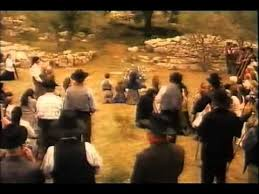 Link: https://www.youtube.com/watch?v=ArNyrG72hdoOdpowiedz w zeszycie na poniższe pytania:2.1. Wymień imiona dzieci, którym ukazała się Matka Boża w Fatimie?2.2. Do czego Maryja wzywała dzieci w czasie objawień?2.3. Jakim tytułem nazwała się Maryja w Fatimie? 2.4. Ile razy Matka Boża ukazała się dzieciom?2.5. Co wydarzyło się w czasie ostatniego objawienia 13 października?3. Pomódl się w intencji pokoju na świecie i ustąpienie pandemii koronawirusa dziesiątkę RóżańcaTrzymajcie się zdrowo!  Ks. Edward